МУНИЦИПАЛЬНОЕ БЮДЖЕТНОЕ ОБЩЕОБРАЗОВАТЕЛЬНОЕ УЧРЕЖДЕНИЕ КОШУРНИКОВСКАЯ СРЕДНЯЯ ОБЩЕОБРАЗОВАТЕЛЬНАЯ ШКОЛА № 8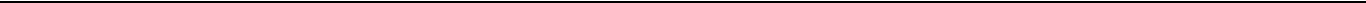      УТВЕРЖДЕНО                   Директор МБОУКошурниковская СОШ № 8______________ Н.Г. Попов										Приказ №____ от _________ПОЛОЖЕНИЕродительском контроле за организацией горячего питанияМБОУ Кошурниковская СОШ № 81. Общие положения1.1. Настоящее Положение о родительском контроле за организацией горячего питания в МБОУ Кошурниковская СОШ № 8 (далее-Положение) регулирует деятельность группы родительского контроля за организацией горячего питания в МБОУ Кошурниковская СОШ № 8.1.2. Группа родительского контроля за организацией горячего питания - это группа представителей родительской общественности численностью не более 3 (трѐх) человек.1.3. Группа контроля является общественным органом, созданным для решения вопросов качественного и здорового питания обучающихся, пропаганды основ здорового питания.1.4. Группа контроля организуется в целях:-обеспечения сбалансированного питания детей;-охраны и укрепления их физического и психического здоровья;осуществлением контроля за созданием необходимых условий для организации питания в МБОУ Кошурниковская СОШ № 8.1.5. Группа контроля в своей деятельности руководствуется законодательными и иными нормативными правовыми актами РФ, приказами и распоряжениями органов управления образования, Уставом и локальными актами образовательной организации.1.6. Группа контроля создается на основании приказа директора школы сроком на 1 год.1.7. В состав группы могут входить родители, имеющие медицинскую книжку.2. Задачи группы родительского контроляПеред группой  контроля стоят следующие задачи:2.1. Контроль  соответствия реализуемых блюд утвержденному меню;2.2. Контроль организации питания, в т. ч.:выполнение выхода норм и качества блюд;своевременность приготовления и сроки реализации приготовленных блюд;соблюдение сроков завоза продуктов, соответствие количества продукции накладной,качество поставляемых продуктов;-обоснованность замены блюд;-технология приготовления питания;температура подаваемых блюд; -культура организации питания;количество пищевых отходов;сохранность и правила хранения продуктов; -калорийность питания.2.3. Координация деятельности образовательных организаций и поставщика услуги по организации питания обучающихся в образовательных организациях.Организационные методы, виды и формы контроля3.1. Контроль осуществляется с использованием следующих методов и форм:изучение документации;обследование объекта;-наблюдение за организацией производственного процесса и процесса питания в общеобразовательной организации;беседа с персоналом;анкетирование родителей и детей (приложение 1);участие в работе школьной комиссии (приложение 2);инструментальный метод (с использованием контрольно-измерительных приборов) и иных правомерных методов, способствующих достижению контроля.3.2. Контроль осуществляется в виде плановых и оперативных проверок.3.3. Плановые проверки осуществляются в соответствии с утвержденным руководителем образовательной организации планом на учебный год.3.4. Оперативные проверки проводятся с целью получения информации о ходе и результатах организации питания в образовательной организации. Результаты оперативного контроля требуют оперативного выполнения предложений и замечаний, которые сделаны проверяющими в ходе изучения вопроса.3.5. Результаты контроля отражаются в акте.3.6. Итоги проверок обсуждаются на общешкольных родительских собраниях и могут явиться основанием для обращений в адрес администрации образовательной организации, ее учредителя, органов контроля (надзора).Направления деятельности группы родительского контроля4.1. Группа родительского контроля содействует администрации образовательной организации в организации питания обучающихся, вносит предложения по улучшению обслуживания.4.2. Группа родительского контроля контролирует:работу пищеблока (материальную базу пищеблока, санитарно-эпидемиологический режим, технологию приготовления продуктов, качество и количество пищи, соблюдение графика выдачи пищи); -организацию питания обучающихся (соблюдение режима питания, раздачу пищи, гигиену приемапищи, качество и количество пищи, оформление блюд)4.3. Оказывает содействие администрации в проведении просветительской работы среди обучающихся и их родителей (законных представителей) по вопросам рационального питания.Права группы родительского контроляГруппа контроля имеет право:5.1. Выносить на обсуждение конкретные предложения по организации питания в образовательной организации, контролировать выполнение принятых решений.5.2. Давать рекомендации, направленные на улучшение питания в образовательной организации.5.3 Ходатайствовать перед администрацией образовательной организации о поощрении или наказании работников, связанных с организацией питания.Приложение 1к положениюАнкета школьника (заполняется вместе с родителями)Пожалуйста, выберите варианты ответов. Если требуется развѐрнутый ответ или дополнительные пояснения, впишите в специальную строку.УДОВЛЕТВОРЯЕТ ЛИ ВАС СИСТЕМА ОРГАНИЗАЦИИ ПИТАНИЯ В ШКОЛЕ?ДАНЕТЗАТРУДНЯЮСЬ ОТВЕТИТЬУДОВЛЕТВОРЯЕТ ЛИ ВАС САНИТАРНОЕ СОСТОЯНИЕ ШКОЛЬНОЙ СТОЛОВОЙ?ДАНЕТЗАТРУДНЯЮСЬ ОТВЕТИТЬПИТАЕТЕСЬ ЛИ ВЫ В ШКОЛЬНОЙ СТОЛОВОЙ?ДАНЕТ3.1. ЕСЛИ НЕТ, ТО ПО КАКОЙ ПРИЧИНЕ?НЕ НРАВИТСЯНЕ УСПЕВАЕТЕПИТАЕТЕСЬ ДОМА4. В ШКОЛЕ ВЫ ПОЛУЧАЕТЕ:ГОРЯЧИЙ ЗАВТРАКГОРЯЧИЙ ОБЕД (С ПЕРВЫМ БЛЮДОМ)2-РАЗОВОЕ ГОРЯЧЕЕ ПИТАНИЕ (ЗАВТРАК + ОБЕД)НАЕДАЕТЕСЬ ЛИ ВЫ В ШКОЛЕ?ДАИНОГДАНЕТХВАТАЕТ ЛИ ПРОДОЛЖИТЕЛЬНОСТИ ПЕРЕМЕНЫ ДЛЯ ТОГО, ЧТОБЫ ПОЕСТЬ В ШКОЛЕ?ДАНЕТНРАВИТСЯ ЛИ ПИТАНИЕ В ШКОЛЬНОЙ СТОЛОВОЙ?ДАНЕТНЕ ВСЕГДА7.1. ЕСЛИ НЕ НРАВИТСЯ, ТО ПОЧЕМУ?НЕВКУСНО ГОТОВЯТОДНООБРАЗНОЕ ПИТАНИЕГОТОВЯТ НЕЛЮБИМУЮ ПИЩУОСТЫВШАЯ ЕДАМАЛЕНЬКИЕ ПОРЦИИИНОЕ____________________________________________________________________________ПОСЕЩАЕТЕ ЛИ ГРУППУ ПРОДЛЕННОГО ДНЯ?ДАНЕТ8.1.  ЕСЛИ ДА, ТО ПОЛУЧАЕТЕ ЛИ ПОЛДНИК В ШКОЛЕ ИЛИ ПРИНОСИТ ИЗ ДОМА?ПОЛУЧАЕТ ПОЛДНИК В ШКОЛЕПРИНОСИТ ИЗ ДОМАУСТРАИВАЕТ МЕНЮ ШКОЛЬНОЙ СТОЛОВОЙ?ДАИНОГДАНЕТСЧИТАЕТЕ ЛИ ПИТАНИЕ В ШКОЛЕ ЗДОРОВЫМ И ПОЛНОЦЕННЫМ?ДАНЕТВАШИ ПРЕДЛОЖЕНИЯ ПО ИЗМЕНЕНИЮ МЕНЮ:______________________________________________________________________________________ВАШИ ПРЕДЛОЖЕНИЯ ПО УЛУЧШЕНИЮ ПИТАНИЯ В ШКОЛЕ:____________________________________________________________________________________Приложение 2к положениюФорма оценочного листаДата проведения проверки:Инициативная группа, проводившая проверку:ВопросДа/нет1.Имеется ли в организации меню?А)да, для всех возрастных групп и режимов функционированияорганизацииБ) да, но без учета возрастных группВ)нет2.Вывешено ли  цикличное меню для ознакомления родителей идетей?А) даБ) нет3.Вывешено ли ежедневное меню в удобном для ознакомленияродителей и детей месте?А) даБ) нет4.В меню отсутствуют повторы блюд?А) да, по всем днямБ) нет, имеются повторы в смежные дни5.В меню отсутствуют запрещенные блюда и продуктыА) да, по всем днямБ) нет, имеются повторы в смежные дни6.Соответствует ли регламентированное цикличным меню количествоприемов пищи режиму функционирования организации?А) даБ) нет7.Есть ли  в организации приказ о создании  и порядке работыбракеражной комиссии?А) даБ) нет8.От всех ли партий приготовленных блюд снимается бракераж?А) даБ) нет9.Выявлялись ли  факты не допуска к реализации блюд и продуктовпо результатам работы бракеражной комиссии (за период не менеемесяца )?А) даБ) нет10.Созданы ли условия для организации питания детей с учетомособенностей здоровья ( сахарный диабет, пищевые аллергии)?А) даБ) нет11.Проводится ли уборка помещений после каждого приема пищи?А) даБ) нет12.Качественно ли проведена уборка помещений для приема пищи намомент работы комиссии?А) даБ) нет13.Обнаруживались ли в помещениях для приема пищи насекомые,грызуны и следы их жизнедеятельности?А) даБ) нет14.Созданы ли условия для соблюдения детьми правил личнойгигиены?А) даБ) нет15.Выявлялись ли  замечания к соблюдению детьми правил личнойгигиены?А) даБ) нет16.Выявлялись ли  при сравнении реализуемого  меню с утвержденнымменю факты исключения отдельных блюд из меню?А) даБ) нет17.Имели ли факты выдачи детям остывшей пищи?А) даБ) нет